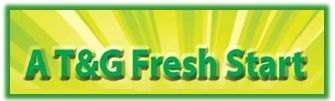 26236 Wax Road | Denham Springs, LA 70726 | 504-301-7194Virtual Customer Service (Google Meet platform)
Teacher Training & Certification WorkshopType and Email this form to Paul@atgfreshstart.com Check off (or X) which training:                                     Register byRegistration Form*We request this in case we need to contact you after school hours or if our emails get blocked by your school system.  Please provide this info.InvoicingChecks should be payable to A T&G Fresh Start.  A w-9 form will be sent with the invoice once the registration form is received.June 1, 2022—8 a.m.-2 p.m.May 25July 6, 2022—8 a.m.-2 p.m.June 30August 24, 2022—8 a.m.-2 p.m.August 17September 21, 2022—8 a.m.-2 p.m.September 21TYPE		  Registrant’s NameSchool NameSchool Street Address School City, State, ZIPSchool Phone w/ACSchool Fax w/AC*Cell Phone w/ACRegistrant’s School Email AddressHome Street Address (needed to ship textbook)City, State and ZIP Code*Registrant’s Personal Email AddressPlease type:  Approval to 
attend this virtual training has 
been attained from (name of person)whose title isSend the invoice for this $275 training toSend the invoice for this $275 training toName of PersonEmail Address of PersonTitle of PersonSchool District# and Street Name of PersonCity, State & ZIP Code of Person